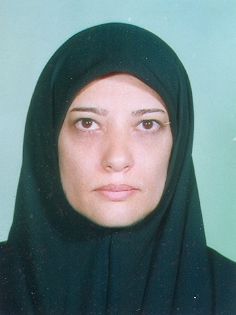 استاد موسسه بیوشیمی بیوفیزیک- دانشگاه تهرانعذرا ربانی چادگانیتلفن دفتر:  +98 (21)پست الکترونیکی: arabbani@ut.ac.irتحصیلاتPh.D ,1358,بیوشیمی,لندن-انگلیس
M.S,1354,بیولوژی سلولی و مولکولی,تهران
کارشناسی,1350,بیولوژی,تهران
زمینههای تخصصیو حرفهایسوابق کاري و فعالیت های اجراییفعالیت های علمیمقالات- Restoration of MiR-34a Expression by 5-Azacytidine Augments Alimta -Induced Cell Death in Non-Small Lung Cancer Cells by Downregulation of HMG B1, A2 and Bcl-2 pathway. Amiri somayeh, Rabbani-chadegani Azra, Davoudi Jamshid, fakhrabady hoda gol (2021)., Cell Journal, 23(5).

- Protective effect of bleomycin on 5-azacytidine induced cytotoxicity and apoptosis. fakhrabady hoda gol, Rabbani-chadegani Azra, ghadam parinaz, Amiri somayeh (2020)., TOXICOLOGY AND APPLIED PHARMACOLOGY, 396(1).

- بررسی تمایل اتصال داروی ضد سرطان وینکریستین به پروتئین های هیستونی کروماتین. محمدقلی آزاده, ربانی چادگانی عذرا (1398)., زیست شناسی کاربردی- دانشگاه الزهرا, 32(2).

- Synergy of theophylline reduces necrotic effect of berberine, induces cell cycle arrest and PARP, HMGB1, Bcl-2 family mediated apoptosis in MDA-MB-231 breast cancer cells. Hashemi-niasari Fatemeh, Rabbani-chadegani Azra, Razmi Mahdieh, Fallah Sodabeh, Razmi Mahdieh (2018)., BIOMEDICINE & PHARMACOTHERAPY, 106(1), 858-867.

- Evaluation of Anticancer Activity of Extracted Flavonoids from Morus Alba Leaves and its interaction with DNA. Fallah Soudabeh, Hajihassan Zahra, Zarkar Nasrin, Rabbani-chadegani Azra, Mohammadnejad Arough Javad, Hajimirzamohammad Milad (2018)., BRAZILIAN ARCHIVES OF BIOLOGY AND TECHNOLOGY, 61(18160623), 1.

- Lithium chloride attenuates mitomycin c induced necrotic cell death in MDA-MB-231 breast cancer cells via HMGB1 and Bax signaling. Razmi Mahdieh, Rabbani-chadegani Azra, Hashemi-niasari Fatemeh, Ghadam Parinaz (2018)., JOURNAL OF TRACE ELEMENTS IN MEDICINE AND BIOLOGY, 48(1), 87.

- تاثیر داروی ضد تومور وینورلبین بر روی پروتئین های کروماتین.... ربانی چادگانی عذرا, بابائی معصومه, شهمیر پرستو (1396)., زیست شناسی کاربردی- دانشگاه الزهرا, 30(2), 116.

- Evaluation of apoptosis in multipotent hematopoietic cells of bone marrow by amthracycline antibiotics. Aramvash Asieh, Rabbani-chadegani Azra, Lotfi Safa (2017)., Iranian Journal of Pharmaceutical Research, 16(3), 1204.

- Optimization of recombinant β-NGF purification using immobilized metal affinity chromatography. Hajihassan Zahra, Abdi Mehri, Roshani Yasaghi Elaheh, Rabbani-chadegani Azra (2017)., MINERVA BIOTECNOLOGICA, 29(3), 126.

- DNA-binding mode transition of tau in the presence of Zinc ions. Asadollahi Kazem, Riyazi Gholam Hosein, Rabbani-chadegani Azra, Rafiee Saharnaz (2017)., JOURNAL OF BIOMOLECULAR STRUCTURE & DYNAMICS, 35(6), 1-9.

- Effect of irinotecan on HMGB1, MMP9 expression, cell cycle, and cell growth in breast cancer (MCF-7) cells. Keyvani-ghamsari Saeede, Rabbani-chadegani Azra, Sargolzaei Havad, Shahhoseini Maryam (2017)., TUMOR BIOLOGY, 39(4), 101042831769835.

- spectroscopic analysis of the interaction of valproic acid with histone H1. Sargolzaei Javad, Rabbani-chadegani Azra, Mollaei Hossein, Deezagi Abdolkhalegh (2017)., International Journal of Biological Macromolecules, 99(2), 427.

- Investigation of the interaction between berberine and nucleosomes.... Rabbani-chadegani Azra, Molaei Hossain, Sargolzaei Javad (2016)., Spectrochimica Acta - Part A: Molecular Spectroscopy, 173(1), 418.

- Lithium attenuates lead induced toxicity on mouse non-adherent bone marrow cells. Banijamali Mahsan, Rabbani-chadegani Azra, Shahhoseini Maryam (2016)., JOURNAL OF TRACE ELEMENTS IN MEDICINE AND BIOLOGY, 36(1), 7-15.

- سلول های بنیادی طبیعی و سرطانی خونی: داروها و سمیت. آرام وش آسیه, ربانی چادگانی عذرا (1394)., دانشور پزشکی, 23(121), 1.

- Binding of topotecan to chromatin: Insights into cooperative binding and comparison with DNA. Babaei Masomeh, Rabbani-chadegani Azra, قدم پریناز (2015)., International Journal of Biological Macromolecules, 80(-), 57-63.

- بررسی تمایل اتصال داروهای ضدسرطان اکتینومایسین D و میتوزانترون به کروماتین کبدموش صحرایی. حاجی حسن زهرا, ربانی چادگانی عذرا (1394)., زیست شناسی کاربردی- دانشگاه الزهرا, 28(1), 23.

- Spectroscopic detection of etoposide binding to chromatin components: The role of histone proteins. Rabbani-chadegani Azra, Chamani Elham, شاه حسینی مریم (2014)., SPECTROCHIMICA ACTA PART A-MOLECULAR AND BIOMOLECULAR SPECTROSCOPY, 133(-), 292-299.

- Investigation on the chromium oxide interaction with soluble chromatin and histone H1: A spectroscopic study. Khorsandi Khatereh, Rabbani-chadegani Azra (2014)., International Journal of Biological Macromolecules, 70(-), 57-63.

- Exploring binding affinity of oxaliplatin and carboplatin, to nucleoprotein structure of chromatin: Spectroscopic study and histone proteins as a target. Soori H.., Rabbani-chadegani Azra, Davoudi Jamshid (2014)., EUROPEAN JOURNAL OF MEDICINAL CHEMISTRY, 89(-), 844-850.

- An in vitro study on the effect of vinca alkaloid, vinorelbine, on chromatin histone, HMGB proteins and induction of apoptosis in mice non-adherent bone marrow cells . Rabbani-chadegani Azra, Paydar Parisa, Amirshenava Marzieh, Aramvsh Asieh (2014)., DRUG AND CHEMICAL TOXICOLOGY, 38(-), 1-7.

- Insights into the structural stability of nuclear matrix ribonucleoprotein, LMG 160 : thermodynamic and spectroscopic analysis . Abdossamadi Sayeh, Rabbani-chadegani Azra, شاه حسینی مریم (2013)., JOURNAL OF BIOMOLECULAR STRUCTURE & DYNAMICS, 32(6), 890-898.

- Mechanism of the Interaction of Plant Alkaloid Vincristine with DNA and Chromatin: Spectroscopic Study. Mohammadgholi Azadeh, Rabbani-chadegani Azra, فلاح سودابه (2013)., DNA AND CELL BIOLOGY, 32(5), 228-235.

- chromatin as a target for anti cancer drugs. Hajihassan Zahra, Rabbani-chadegani Azra (2013)., Iranian Journal of Biotechnology, 11(42), 401-402.

- studies on the interaction of mitoxantrone with core histone proteins. Hajihassan Zahra, Rabbani-chadegani Azra (2013)., Iranian Journal of Biotechnology, 11(42), 401.

- Evidence for the binding affinity of daunomycin to HMGB1 protein in chromatin and in solution. Lotfi Safa, Rabbani-chadegani Azra,  Parinaz Ghadam (2013)., International Journal of Biological Macromolecules, 52(---), 206-211.

- Studies on the genotoxic effect of chromium oxide ( Cr VI ) : Interaction with deoxyribonucleic acid in solution. Khorsandi Khatereh, Rabbani-chadegani Azra (2013)., MUTATION RESEARCH-GENETIC TOXICOLOGY AND ENVIRONMENTAL MUTAGENESIS, 750(2), 105-110.

- Prostaglandin E2 alteration in contraceptive consumers : as a risk factor for inflammatory diseases.  Maryam Sanjary Pour,  Soudabeh Fallah, Rabbani-chadegani Azra (2012)., ARCHIVES OF GYNECOLOGY AND OBSTETRICS, -(287), -.

- Effects of Serum and protein synthesis inhibitor on polymorphonuclear neutophils apoptpsis. Tahereh Zia Fazeli, Rabbani-chadegani Azra (2012)., Medical Journal of the Islamic Republic of Iran, 10(4), 289-285.

- Evidence for the genotoxic effect of daunomycin in multipotent hematopoietic cells of mouse bone marrow : chromatin proteins analysis. Aramvash Asyeh, Rabbani-chadegani Azra,  Mehvash Khodabande Shahraki (2012)., JOURNAL OF PHARMACEUTICAL AND BIOMEDICAL ANALYSIS, 66(33), 204-210.

- Adiponectin, leptin and lipid profiles evaluation in oral contraceptive pill consumers.  Soodabeh Fallah,  Mmaryam Sanjanipour, Rabbani-chadegani Azra,  Mohssen Korani (2012)., ARCHIVES OF GYNECOLOGY AND OBSTETRICS, 285(6), 1747-1752.

- Spectroscopic studies of dactinomycin and vinorelbin binding to deoxyribonucleic acid and chromatin. Rabbani-chadegani Azra,  Saeide Keyvani Mghaser,  Nasrin Zarkar (2011)., SPECTROCHIMICA ACTA PART A-MOLECULAR AND BIOMOLECULAR SPECTROSCOPY, 84(1), 62-67.

- Toxic effects of lead and nickel nitrate on rat liver chromatin components. Rabbani-chadegani Azra,  Nesa Fani,  Sayeh Abdossamadi,  Nosrat Shahmir (2011)., JOURNAL OF BIOCHEMICAL AND MOLECULAR TOXICOLOGY, 25(3), 127-134.

- The effect of mitoxantrone as an anticancer drug on hepatocytes nuclei and chromatin : Selective release of histone proteins. Hajihassan Zahra, Rabbani-chadegani Azra (2011)., INDIAN JOURNAL OF PHARMACOLOGY, 43(2), 187-191.

- بررسی پروتئین ها و نوکلئوزومی کروماتین سلولهای برگ گیاه سیب زمینی ( Solanum tuberosum ).  آسیه آرام وش, ربانی چادگانی عذرا (1389)., مجله زیست شناسی ایران, 23(5), 648-662.

- Interaction of mitoxantrone as an anticancer drug with chromatin proteins core histones and H1 in solution. Hajihassan Zahra, Rabbani-chadegani Azra (2010)., International Journal of Biological Macromolecules, 48(1), 87-92.

- بررسی تأثیر غلظت و نوع نمک بر میانکنش آدریامایسین با هیستون H1. زرگر سیدجلال, ربانی چادگانی عذرا (1388)., Journal of Science University of Tehran, 35(1), 1-7.

- Interaction of sulfur mustard with rat liver salt fractionated chromatin.  Mahvash Jafari,  Mahin Nateghi, Rabbani-chadegani Azra (2009)., International Journal of Biological Macromolecules, 46(1), 104-108.

- The study of the effect of the concentration and the kind of salt on interaction of adriamycin with histone H1. Zargar Seyed Jalal, Rabbani-chadegani Azra (2009)., Journal of Sciences, Islamic Republic of Iran, -(1-7), -.

- studies on the binding affinity of anticancer drug mitoxantrone to chromatin DNA and histone proteins. Hajihassan Zahra, Rabbani-chadegani Azra (2009)., JOURNAL OF BIOMEDICAL SCIENCE, 16(1), 1-31.

- The effect of vinca alkaloid anticancer drug on chromatin and histone proteins in solution. Rabbani-chadegani Azra,  Elham Chamani, Hajihassan Zahra (2009)., EUROPEAN JOURNAL OF PHARMACOLOGY, 613(3), 34-38.

- مروری بر ساختار و عملکرد ماتریکس هسته. ربانی چادگانی عذرا,  مریم شاه حسینی (1387)., ویژه نامه هنرمعنوی, 10(4), 232-241.

- Evidence for the structural stability of ribonucleoprotein LMG160 under ribonuclease - A treatment.  Maryam Shahhoseini, Rabbani-chadegani Azra,  Sayeh Abdosamadi (2008)., MOLECULAR AND CELLULAR BIOCHEMISTRY, 321(1-2), 65-72.

- Angiogenic inhibitor protein fractions derived from shark cartilage.  Afshar Bargahi, Rabbani-chadegani Azra (2008)., BIOSCIENCE REPORTS, 28(---), 15-21.

- A comparison of the effect of lead nitrate on rat liver chromatin, DNA and histone proteins in solution. Rabbani-chadegani Azra,  Sayeh Abdosamadi,  Nasa Fani,  Shayesteh Mohamadiyan (2008)., ARCHIVES OF TOXICOLOGY, 83(6),  565-570.

- A comparison of the effect of anticancer drugs, idarubicin and Adriamycin, on soluble chromatin.  Zohreh Zahraei, Rabbani-chadegani Azra (2007)., EUROPEAN JOURNAL OF PHARMACOLOGY, 575(1,2,3), 33-28.

- بررسی تاثیر ضد رگزایی پروتئین‌های استخراج شده از غضروف کوسه ماهی بر غشاء کوریوآلانتوئیک جنین جوجه.  افشار بارگاهی, ربانی چادگانی عذرا (1386)., طب جنوب, 10(1), 8-1.

- اثر سالیسیلیک اسید بر شکست پلی ADP ریبوز پلیمراز و قطعه قطعه شدن DNA در سلولهای برگ سیب زمینی.  لیلا فرآورده, ربانی چادگانی عذرا,  مرضیه یوسف مصبوغ (1386)., مجله زیست شناسی ایران, 20(2), 247-256.

- Identification of nonhistone protein LMG160 as a ribonucleoprotein of the nuclear matrix with a role in transcription in vitro.  Maryam Shahhoseini, Rabbani-chadegani Azra,  Saye Abdosamadi (2007)., BIOCHIMIE, 89(11), 1343-50.

- Affinity of anticancer drug daunomycin to core histones in solution: comparison of free and cross - linked proteins. Rabbani-chadegani Azra,  Abdosamadi S,  Sari Saraf N (2007)., Zhongguo yao li xue bao = Acta pharmacologica Sinica, 28(5), 731-737.

- Transcriptional inhibition by a non - histone protein from low mobility group in homologous and heterologous in vitro systems.  Shahhoseini Maryam, Rabbani-chadegani Azra (2007)., MOLECULAR BIOLOGY REPORTS, 35(1), 189-193.

- تاثیر تابش لیزر بر القای مرگ برنامه دار در سلولهای ماکروفاژ ریوی موش صحرایی.  مریم صدری, ربانی چادگانی عذرا, کوهیان محمدآبادی عطااله (1385)., مجله پزشکی کوثر, 11(2), 143-154.

- تاثیر داروی ضد تومور دانومایسین بر روی پروتئین هیستون H1 با استفاده از روش طیف سنجی. ربانی چادگانی عذرا, زرگر سیدجلال,  سایه عبدالصمدی,  سایه عبدالصمدی (1385)., مجله زیست شناسی ایران, 19(4), 434-442.

- بررسی موقعیت پروتئین غیرهیستونی LMG160 در کروماتین هسته سلولهای بافت کبد موش صحرائی. ربانی چادگانی عذرا,  حسن آریاپور,  سایه عبدالصمدی (1385)., مجله زیست شناسی ایران, -(---), -.

- تاتیر cAMP در القائ اپوپتوزیس در سلولهای ماکروفاژ ریوی.  مهوش جعفری, ربانی چادگانی عذرا (1384)., مجله دانشگاه علوم پزشکی بابل, 8(1), -.

- Studies on the superoxide anion production and peroxidase activity in potato leaf cell suspension exposed to salicylic acid.  Leila Faravardeh, Rabbani-chadegani Azra (2006)., ACTA PHYSIOLOGIAE PLANTARUM, 28(3), 237-243.

- The anthracycline antibiotics :   antitumor drugs that alter chromatin structure. Rabbani-chadegani Azra,  R M Finn,  J Ausió (2005)., BIOESSAYS, 27(1), 56-50.

- Binding of antitumor antibiotic daunomycin to histones in chromatin and in solution. Rabbani-chadegani Azra,  Ron M Finn,  Anita A Thanbirajan,  Juan Ausio (2004)., BIOCHEMISTRY, 43(51), 16497-16504.

- Studies on the mechanism of caffeine action in alveolar macrophages : caffeine elevates cyclic adenosine monophosphate level and prostaglandin synthesis l.  Jafari M, Rabbani-chadegani Azra (2004)., METABOLISM-CLINICAL AND EXPERIMENTAL, 53(6), 692-687.

- بررسی بر هم کنش کافیین با ملکول DNA.  مهوش جعفری, ربانی چادگانی عذرا (1383)., علوم دارویی, -(2), 45-54.

کنفرانس ها- Studies on the effect of irinotecan on HMGB1protein, a key mediator in inflamation. [] [], Rabbani-chadegani Azra (2019)., 4th International and 6th national congress of wound and tissue repair, 19-22 November.

- Antagonistic effect of colony stimulating factor on cell death and HMGB1.... Rabbani-chadegani Azra, Fakhrabadi Hoda Gol (2018)., 15th Iranian national congress of Bioch     15th Iranian national biochemistry and 6th international congress of biochem Mol Biol, 25-28 August.

- induction of apoptosis and G2/M cell cycle arrest by epirubicin.... Zia Aliabbas, Rabbani-chadegani Azra (2018)., 15th Iranian national congress of Biochemistry and 6th international congress of biochem Mol Biol, 25-28 August.

- the effect of vinorelbin on HMG protein N2 and induction of apoptosis.... Salarian Maryam, Rabbani-chadegani Azra (2018)., 15th Iranian national congress of Biochemistry and 6th international congress of biochem Mol Biol, 25-28 August.

- Synergic antiproliferative effect of 5-aza a DNA methyltransferse..... Amiri Somayeh, Rabbani-chadegani Azra (2018)., 15th Iranian national congress of Biochemistry and 6th international congress of biochem Mol Biol, 25-28 August.

- the effect of dacarbazine on histone H1 subtypres.... Esfahani Homa, Rabbani-chadegani Azra (2018)., 15th Iranian national congress of Biochemistry and 6th international congress of biochem Mol Biol, 25-28 August.

- In vitro interaction of anticancer drug levofloxacin with DNA. Mohammadifar Marjan, Rabbani-chadegani Azra (2018)., 15th Iranian national congress of Biochemistry and 6th international congress of biochem Mol Biol, 25-28 August.

- the effect of mitoxantrone as an anticancer drug on hematopoietic stem cells..... Dabaghi Hossein, Rabbani-chadegani Azra, Fakhrabadi Hoda Gol (2018)., 15th Iranian national congress of Bioch   emistry and 6th international congress of biochem Mol Biol, 25-28 August.

- Berberine in combination with theophylline enhances apoptosis..... Hashemi-niasari Fatemeh, Rabbani-chadegani Azra, Razmi Mahdieh, Fallah Sodabeh (2018)., ICBMB, 25-28 August.

- Combined application of lithium chloride and mitomycin C reduce..... Razmi Mahdieh, Rabbani-chadegani Azra (2018)., ICBMB, 25-28 August.

- mechanism of the interaction of irinotecan with HMGB1..... Keyvani-ghamsari Saeideh, Rabbani-chadegani Azra (2018)., 15th Iranian national congress of Biochemistry and 6th international congress of biochem Mol Biol, 25-28 August.

- spectroscpic study of the binding affinity of alimta with DNA in solution. Alinia Sepideh, Rabbani-chadegani Azra (2018)., 15th Iranian national congress of Biochemistry and 6th international congress of biochem Mol Biol, 25-28 August.

- Topoisomerase II inhibitor, epirubicin, down regultes HMGB1 and hTERT.... Zia Aliabbas, Rabbani-chadegani Azra, Sargolzaei Javad (2018)., 3rd international and 5th Iranian genetics congress, 13-15 May.

- synergistic anticancer effect of lithium and mitomycin C. Razmi Mahdieh, Rabbani-chadegani Azra, Hashemi-niasari Fatemeh (2018)., 13th International Breast Cancer Congress, 14-16 February.

- synergistic effect of berberine and theophylline. Hashemi-niasari Fatemeh, Rabbani-chadegani Azra, Razmi Mahdieh (2017)., International congress of Biomedicine, 18-21 December.

- An in vitro study on the cytotoxicity of anticancer drug mitoxantrone. Dabbaghi Hossein, Rabbani-chadegani Azra (2017)., International Congress on Biomedicine, 18-21 December.

- Potentiation of mitomycin C-induced apoptosis by lithium chloride. Razmi Mahdieh, Rabbani-chadegani Azra, Hashemi-niasari Fatemeh (2017)., International congress of Biomedicine, 18-21 December.

- Cytotoxic effect of anticancer drug 5-azacytidine on hematopoietic stem cells. Fakhrabadi Hoda Gol, Rabbani-chadegani Azra (2017)., International congress of Biomedicine, 18-21 December.

- The effect of vinorelbine on HMG proteins in lung A549 cells. Salarian Maryam, Rabbani-chadegani Azra (2017)., International congress on biomedicine, 18-21 December.

- Apoptotic effect of anticancer druf alimta on A549 cells. Amiri Somayeh, Rabbani-chadegani Azra (2017)., International Congress of Biomedicine, 18-21 December.

- The effect of berberine on histone H1 in lung cancer. Esfahani Homa, Rabbani-chadegani Azra (2017)., International congress of Biomedicine, 18-21 December.

- میانکنش آلکالوئید گیاهی وینکریستین با کروماتین. محمدقلی آزاده, ربانی چادگانی عذرا (1396)., اولین همایش ملی گیاه شناسی و ارتباط آن با سایر علوم, 21-21 مرداد.

- Theophylline enhances berberine induced cell death. Hashemi-niasari Fatemeh, Rabbani-chadegani Azra, Razmi Mahdieh (2017)., 13th International Breast Cancer Congress, 16-20 February.

- بررسی تاثیر داروی والپروئیک اسید بر پروتئین غیر هیستونی..... سرگلزائی جواد, ربانی چادگانی عذرا (1395)., چهاردهمین کنگره سراسری بیوشیمی ایران, 26-28 تیر.

- بررسی تاثیر توام لیتیم با بلئومایسین بر سمیت..... ربانی چادگانی عذرا, شیرانی مهدی (1395)., چهاردهمین کنگره سراسری بیوشیمی ایران, 26-28 تیر.

- بررسی اثر تئوفیلین در میزان سیتوتوکسیسیتی..... هاشمی گلپایگانی فاطمه, ربانی چادگانی عذرا (1395)., چهاردهمین کنگره سراسری بیوشیمی ایران, 26-28 تیر.

- بررسی اثرات سیتوتوکسیسیتی و ایجاد آپوپتوز..... ربانی چادگانی عذرا, کیوانی سعیده (1395)., چهاردهمین کنگره سراسری بیوشیمی ایران, 26-28 تیر.

- بررسی اثر مقایسه ای داروی اتوپوساید. چمنی الهام, ربانی چادگانی عذرا (1395)., چهاردهمین کنگره سراسری بیوشیمی ایران, 26-28 تیر.

- بررسی اثر داروی وینکریستین..... ربانی چادگانی عذرا, محمد قلی آزاده (1395)., چهاردهمین کنگره سراسری بیوشیمی ایران, 26-28 تیر.

- بررسی اثر داروی ضد تومور بربرین بر سلول های مغز3استخوان..... ربانی چادگانی عذرا, ابراهیمی سحر (1395)., چهاردهمین کنگره سراسری بیوشیمی ایران, 26-28 تیر.

- تاثیر داروی ضد سرطان میتومایسین توام با لتییم بر میزان...... رزمی مهدیه, ربانی چادگانی عذرا (1395)., چهاردهمین کنگره سراسری بیوشیمی ایران, 26-28 تیر.

- The effect of valproic acid on viability and HMG proteins of bone marrow stem cells.. Sargolzaei Javad, Rabbani-chadegani Azra (2016)., 1st Congress 0f Chemical Biotechnology, 6-8 March.

- Interaction of berberine as an anticancer drug with chromatin. Rabbani-chadegani Azra, Molaei Hossein (2015)., congress on biophysical chemistry, 26-27 May, Iran.

- The effect of chromium oxide on chromatin components DNA and nuclear proteins of mouse bone marrow hematopoietic stem cells.. Khorsandi Khatereh, Rabbani-chadegani Azra (2015)., Int. Congress on Stem Cells and Regenerative Medicine, 20-22 May, Mashhad, Iran.

- تمایل اتصال داروی ضد تومور آکتینومایسینD به هیستون های coreو H1. کیوانی سعیده, ربانی چادگانی عذرا (1393)., کنفرانس بینالمللی پروتئین و پپتید, 19-20 آبان.

- The effect of valproic acid on viability and histone proteins of bone marrow stem cells. Sargolzaei Javad, Rabbani-chadegani Azra (2014)., The National Conference on Protein and Peptide Sciences, 10-11 December.

- Protective effect of lithium chloride on cytotoxicity of lead nitrate in non-adheredt bone marrow cells. Rabbani-chadegani Azra, Banijamali Mahsan (2014)., FEBS, EMBO conference, 30 August-4 September, paris, France.

- Comparson of oxaliplatin and carboplatin binding affinity to chromatin. Soori H.., Rabbani-chadegani Azra (2014)., FEBS, EMBO conference, 30 August-4 September, paris, France.

- اثر داروی اگزالیپلاتین بر روی سلولهای بنیادی مغز استخوان و پروتئین های HMG. ربانی چادگانی عذرا, سوری حسنا (1393)., هجدهمین کنگره ملی و ششمین کنگره بین المللی زیست شناسی ایران, 4-7 مرداد.

- اثرات لتیم بر سیتوتوکسیسیتی نیترات سرب در سلولهای غیر چسبنده مغز استخوان. بنی جمالی مهسان, ربانی چادگانی عذرا (1393)., هجدهمین کنگره ملی و ششمین کنگره بین المللی زیست شناسی ایران, 4-7 مرداد.

- القا مرگ برنامهریزی شده سلولی (آپوپتوز) در سلولهای سرطانی کبد انسانی با داروی وینکریستین. ربانی چادگانی عذرا, محمدقلی آزاده (1393)., هجدهمین کنگره ملی و ششمین کنگره بین المللی زیست شناسی ایران, 4-7 مرداد.

- studies on the mechanism of novantrone action as an anticancer drug on chromatin components. Hajihassan Zahra, Rabbani-chadegani Azra (2014)., 6th international congress of laboratory and clinic, 12-14 February, Tehran, Iran.

- میانکنش ریبو نکلئو پروتئین LMG160 با DNAدر محلول. ربانی چادگانی عذرا, عبدالصمدی سایه (1392)., بیست و یکمین کنگره بین المللی فیزیولوژی و فارماکولوژی ایران, 1-4 مرداد.

- اثر داروی وینبلاستین بر پروتیین های هیستونی و غیر هیستونی سلولهای غیر چسبنده مغز استخوان. ربانی چادگانی عذرا, قدسی علی (1392)., بیست و یکمین کنگره بین المللی فیزیولوژی و فارماکولوژی ایران, 1-4 مرداد.

- میانکنش داروی ضد سرطان الکالوئید گیاهی توپوتکان با کروماتین. ربانی چادگانی عذرا (1392)., بیست و یکمین کنگره بین المللی فیزیولوژی و فارماکولوژی ایران, 1-4 مرداد.

- اثر داروی ضد تومور ایرینوتکان بر کروماتین سلولهای کبد موش صحرائی. ربانی چادگانی عذرا, عبدالله زاده محمد رضا (1392)., بیست و یکمین کنگره بین المللی فیزیولوژی و فارماکولوژی ایران, 1-4 مرداد.

- شواهدی بر شردگی کروماتین توسط اپیروبیسین به عنوان یک داروی ضد سرطان. ربانی چادگانی عذرا, چمنی الهام (1392)., بیست و یکمین کنگره بین المللی فیزیولوژی و فرماکولوژی ایران, 1-5 مرداد.

- بررسی تاثیر غاظت های دانومایسین بر سلولهای هلا با استفاده از روشهای مطالعه بقای سلولی.... ربانی چادگانی عذرا, لطفی صفا (1392)., بیست و یکمین کنگره بین المللی فیزیولوژی و فارماکولوژی ایران, 1-4 مرداد.

- شواهدی بر ایجاد آپوپتوز در سلولهای غیر چسبنده مغز استخوان موش در معرض کرومیوم اکسید. ربانی چادگانی عذرا, خرسندی خاطره (1392)., بیست و یکمین کنگره بین المللی فیزیولوژی و فارماکولوژی ایران, 1-4 مرداد.

- اثر داروی ضد تومور اگزالی پلاتین بر روی کروماتین. ربانی چادگانی عذرا (1392)., بیست و یکمین کنگره بین المللی فیزیولوژی و فارماکولوژی ایران, 1-4 مرداد.

- Study of the interaction of oxaliplatin with chromatin protein: histone H1. Soori H.., Rabbani-chadegani Azra (2013)., 1st Tabriz international lif science conference and 12th Iran Biophysical chemistry conference, 22-24 May.

- Studies on the binding of epirubicine as an anticancer drug on chromatin. Chamani Elham, Rabbani-chadegani Azra (2013)., 1st Tabriz international lif science conference and 12th Iran Biophysical chemistry conference, 22-24 May.

- بررسی اسپکترسکپی اتصال توپوتکان به کروماتین. ربانی چادگانی عذرا, بابایی معصومه (1392)., ااولین کنگره بین المللی علوم زیستی و دوازدهمین کنفرانس بیوشیمی فیزیک تبریز, 31فروردین-2اردیبهشت.

- بررسی تمایل اتصال داروی ضد سرطان دانومیسین بر HMGB. لطفی صفا, ربانی چادگانی عذرا (1392)., اولین کنفرانس علوم و 12 کنفرانس بیوشیمی فیزیک, 1-3 فروردین.

- studies on the interaction of mitoxantrone with core histone proteins. Hajihassan Zahra, Rabbani-chadegani Azra (2013)., 13 th iranian congress of biochemistry and 5th international congress of biochemistry and molecular biology, 17-19 April, Yazd, Iran.

- chromatin as a target for anti cancer drugs. Hajihassan Zahra, Rabbani-chadegani Azra (2013)., 13 th iranian congress of biochemistry and 5th international congress of biochemistry and molecular biology, 17-19 April, Yazd, Iran.

- The effect of adrimycin antitumor drug on nuclear proteins and induction of apoptosis in Hela cells. Rabbani-chadegani Azra, Amirshenava Said Marzieh (2013)., 13th ICB and 5th ICBMB, 16-19 April.

- Evidence for the binding affinity of topotecan to calf thymus DNA in solution.. Babaei Masomeh, Rabbani-chadegani Azra (2013)., 13th ICB and 5th ICBMB, 16-19 April.

- Interaction of platinum based drugs, carboplatin and cisplatin, with histone H1: A spectroscopic study. Soori H.., Rabbani-chadegani Azra (2013)., 13th ICB and 5th ICBMB, 16-19 April.

- The effect of irinotecan as an anticancer drug on hepatocytes nuclei.. Rabbani-chadegani Azra, Abdollahzadeh Mohammad Reza (2013)., 13th ICB and 5th ICBMB, 16-19 April.

- The effect of anticancer drug vinorelbine on bone marrow cells. Rabbani-chadegani Azra, Paydar Parisa (2013)., 13th ICB and 5th ICBMB, 16-19 April.

- The effect of vinblastin on bone marrow stem cells and histone proteins. Rabbani-chadegani Azra, Ghodsi Ali (2013)., 13th ICB and 5th ICBMB, 16-19 April.

- Ribonucleoprotein particle (LMG160) and in vitro eukaryotic transcription system. Abdosamadi Sayeh, Rabbani-chadegani Azra (2013)., 13th ICB and 5th ICBMB, 16-19 April.

- Binding affinity of vincristine to DNA and chromatin:equilibrium dialysis and DNA-cellulose chromatography. Mohammadgholi Azadeh, Rabbani-chadegani Azra (2013)., 13th ICB and 5th ICBMB, 16-19 April.

- اثر سمی اتوپوساید بر روی کروماتین سلول های مغز استخوان. چمنی الهام, ربانی چادگانی عذرا (1392)., سیزدهمین کنفرانس بیوشیمی و پنجمین کنفرانس بیولوژی ملکولی, 27-30 fa-month-0.

- Vinorelbine induces the apoptosis through interaction with chromatin components in bone marrow cells. Rabbani-chadegani Azra, Paydar Parisa (2013)., 13th ICB and 5th ICBMB, 16-19 April.

- مطالعه اثر داروی ضد سرطان آنتراسیکلین دانومایسین بر روی پروتئین غیرهیستونیHMGB1. لطفی صفا, ربانی چادگانی عذرا (1391)., هفدهمین کنفرانس سراسری و پنجمین کنفرانس بین المللی زیست شناسی ایران, 14-16 مرداد, کرمان, ایران.

- اثر داروی ضد تومور اتوپوساید بر روی DNA و کروماتین. ربانی چادگانی عذرا, چمنی الهام (1391)., هفدهمین کنفرانس سراسری و پنجمین کنفرانس بین المللی زیست شناسی ایران, 14-16 مرداد, کرمان, ایران.

- بررسی پایداری حرارتی پروتئین غیر هیستونی LMG160 در حضور غلظت های مختلف کلرید سدیم. ربانی چادگانی عذرا, عبدالصمدی سایه (1391)., هفدهمین کنفرانس سراسری و پنجمین کنفرانس بین المللی زیست شناسی ایران, 14-16 مرداد, کرمان, ایران.

- تاثیر داروی ضد تومور وینورلبین بر روی پروتئین های هیستونیو ...... ربانی چادگانی عذرا, پایدار پریسا, امیر شنوا سیده مرضیه (1391)., هفدهمین کنفرانس سراسری و پنجمین کنرانس بینالمللی زیست شناسی, 14-16 مرداد.

- اثر داروی ضدتومور میتوزانترون بر پروتئین های کروماتین درسلول های HeLa. ربانی چادگانی عذرا, امیر شنوا مرضیه,  پریسا پآیدار (1391)., هفدهمین کنفرانس سراسری و پنجمین کنفرانس بین المللی زیست شناسی ایران, 14-16 مرداد, کرمان, ایران.

- مقایسه تاثیر داروهای ضد سرطان میتوزانترون و اکتینومایسین بر روی کروماتین. حاجی حسن زهرا, ربانی چادگانی عذرا (1391)., هفدهمین کنفرانس سراسری و پنجمین کنفرانس بینالمللی زیست شناسی, 14-16 مرداد.

- Comparison of the effect of mitoxantrone and actinomycin D on isolated rat liver chromatin. Hajihassan Zahra, Rabbani-chadegani Azra (2012)., the 17 th national and 5 th international iranian biology conference, 4-6 September, Kerman, Iran.

- تاثیر داروی ضد تومور وینورلبین بر روی پروتئین های هیستونی و غیرهیستونی سلولهای بنیادی مغز استخوان. ربانی چادگانی عذرا,  پریسا پآیدار, امیر شنوا مرضیه (1391)., هفدهمین کنفرانس سراسری و پنجمین کنفرانس بین المللی زیست شناسی ایران, 14-16 مرداد, کرمان, ایران.

- بررسی میانکنش داروهای ضد سرطان میتوزانترون و دانومایسین با پروتئین های هیستونی. حاجی حسن زهرا, ربانی چادگانی عذرا (1391)., هفدهمین کنفرانس سراسری و پنجمین کنفرانس بین المللی زیست شناسی ایران, 14-16 مرداد, کرمان, ایران.

- میانکنش داروی ضد سرطان وینکریستین  با کروماتین سلولهای هپاتوسیت. ربانی چادگانی عذرا, محمد قلی آزاده (1391)., هفدهمین کنفرانس سراسری و پنجمین کنفرانس بین المللی زیست شناسی ایران, 14-16 مرداد, کرمان, ایران.

- بررسی اثر دارو آدریامایسین بر اپاپتوز سلولهای چند قوه ای مغزاستخوان. ربانی چادگانی عذرا, آرام وش آسیه (1391)., هفدهمین کنفرانس سراسری و پنجمین کنفرانس بین المللی زیست شناسی ایران, 14-16 مرداد, کرمان, ایران.

- بررسی مقایسه ای اتصال کرومیوم اکسید (Cr(VI به کروماتین و DNA. خرسندی خاطره, ربانی چادگانی عذرا (1391)., هفدهمین کنفرانس سراسری و پنجمین کنفرانس بین المللی زیست شناسی ایران, 14-16 مرداد, کرمان, ایران.

- Structural changes of ribonucleoprotein LMG160 in the presence of sodium chloride. Rabbani-chadegani Azra, عبدالصمدی سایه (2012)., The first international and 11th biophysical chemistry conference, 13-15 June, Ardebil, Iran.

- Studies on the interaction of anticancer drug vincristine with DNA molecule in solution. Rabbani-chadegani Azra, محمد قلی آزاده, فلاح سودابه (2012)., The first international and 11th Biophysical Chemistry congress, 13-15 June, Ardebil, Iran.

- Spectroscopic studies on the interaction of chromium oxide (cr vi with chromatin in solution. خرسندی خاطره, Rabbani-chadegani Azra (2012)., The first international and 11th Iran biophysical chemistry conference, 13-15 June, Ardebil, Iran.

- Spectrofluorimetric Study of the Interaction of Daunomycin Antibiotic with Histone H1. Safarian S.., Rabbani-chadegani Azra (2012)., The First International and 11th Iran Biophysical Chemistry Conference, 13-15 June, Ardebil, Iran.

- Spectroscopic studies of the interaction of anticancer drug vincristin with deoxyribonucleic acid. Rabbani-chadegani Azra, Mohammadgholi Azadeh (2011)., 36th FEBS Congress, 25-30 June, Torino, Italy.

- Effects of daunomycin and vinorelbine on rat alveolar macrophages. Rabbani-chadegani Azra, Babaei Masomeh, Shahmir Nosrat (2011)., 36th FEBS Congress, 1-30 June, Torino, Italy.

- Study of the in vitro interaction of antitumor drug cytarabine ith DNA and chromatin. Rabbani-chadegani Azra, Zarkar Nasrin (2011)., 11th congress of Biochemistry, 8-10 February, Qazvin, Iran.

- Effects of lead nickel and cobalt on chromatin proteins in rat alveolar macrophges and hepatocyte nuclei. Rabbani-chadegani Azra, شهمیر نصرت (2010)., 12th Iranian Congress of Biochemistry and 4th International Congress of Biochemistry and Mol. Biol., 6-9 September, Mashhad, Iran.

- Study on the interaction of antitumor drugs vinorelbine and daunomycin with nuclear proteins of alveolar macrophages. Rabbani-chadegani Azra, Babaei Masomeh, Shahmir Nosrat (2010)., 12th Iranian Congress of Biochemistry and 4th International Congress of Biochemistry and Mol. Biol, 6-9 September, Mashhad, Iran.

- بررسی حضور پروتئین های شبه هیستونی بخصوص HU در باکتری Halobacillus karajensis. شریعتیان نیکه, قدم پریناز, ربانی چادگانی عذرا, آموزگار محمدعلی (1385)., دومین کنفرانس بین المللی زیست شناسی ایران, 7-9 مرداد, تهران, ایران.

- Assaying the presence of some histone like proteins (for example HU) in Halobacillus karajiensis by ammonium sulfate precipitation. شهریتیان نیکه, قدم پریناز, Rabbani-chadegani Azra, Amozegar Mohammad (2006)., 14th National & international conference of Biology, 29-31 August, Tehran, Iran.

کتب - آنالیز شیمیائی ملکول های زیستی. خرسندی خاطره, ربانی چادگانی عذرا (1392).

- مبانی بیوشیمی. ربانی چادگانی عذرا (1390).

مجلاتپایان نامه ها و رساله ها- بررسی اثر داروی پرازوسین بر بیان ژن های پروتئین های  HMG و رگ زایی در سلولهای سرطان ریه رده A549 ، پریسا منوچهریان، عذرا ربانی چادگانی، کارشناسی ارشد،  1400/6/21 

- بررسی تاثیر لووفلوکساسین بر روی کلنی زایی و ایجاد آپاپتوز سلول‎های بنیادی هماتوپوئتیک مغزاستخوان، ملیکا زمانیان، عذرا ربانی چادگانی، کارشناسی ارشد،  1400/6/15 

- بررسی تاثیر داروی Alimta بر تغییرات اپی ژنتیکی، بیان miR-34a و HMGB1 در سلول های سرطان ریه A549، سمیه امیری، عذرا ربانی چادگانی، دکتری،  1399/4/8 

- اثر بلئومایسین توام با داروی آزاسیتیدین بر تغییرات اپی ژنتیک و مرگ سلول های غیر چسبنده مغز استخوان در حضور فاکتور رشد CSF، هدی گل فخرآبادی، عذرا ربانی چادگانی، دکتری،  1399/3/26 

- تولید آنتی بادی های پلی کلونال خرگوشی ضد کاسپاز 3 و 7 و تعیین ویژگی های آن ها، حمیدرضا حجت، عذرا ربانی چادگانی، کارشناسی ارشد،  1399/12/10 

- بررسی تمایل اتصال داروی ضد توموری وین بلاستین به هیستون H1 در حضور و عدم حضور DNA، الناز صانعی، عذرا ربانی چادگانی، کارشناسی ارشد،  1398/10/11 

- بررسی سیتوتوکسیسیتی، تغییر ترکیبات کروماتین وبرخی از ژنها(EZH2 ،MOZ، و HMGB ) در سلول های سرطانی سینه (MDA-MB231 ) در حضور داروی ضد تومور بربرین وتوام با تئوفیلین، فاطمه هاشمی نیاسری، عذرا ربانی چادگانی، دکتری،  1397/4/31 

- بررسی تاثیرات ژنوتوکسیک داروی ضدتومور میتوزانترون بر میزان و بیان پروتئین های H1 و HMGB1  در سلول های غیر چسبنده مغز استخوان در مقایسه با دانومایسین، حسین دباغی، عذرا ربانی چادگانی، کارشناسی ارشد،  1397/4/27 

- بررسی تاثیر داروی ضدسرطان میتومایسین C به تنهایی وتوام با لیتیم بر کروماتین ، تغییرات اپی ژنتیک وبیان ژن ها(Moz و SMYD3 )در سلولهای سرطان  سینه MDA-MB-231، مهدیه رزمی، عذرا ربانی چادگانی، دکتری،  1397/3/30 

- بررسی اسپکتروسکوپی تمایل اتصال داروی آلیمتا به مولکول DNA و نوکلئوزوم ها در محلول، سپیده علی نیای نواسطلی، عذرا ربانی چادگانی، کارشناسی ارشد،  1397/11/3 

- بررسی میانکنش داروی ضد سرطان لووفلوکساسین با کروماتین و ترکیبات آن، مرجان محمدی فر، عذرا ربانی چادگانی، کارشناسی ارشد،  1397/11/1 

- بررسی اثر ترکیبی داروهای ضد تومور داکاربازین و بربرین بر تغییرات هیستون H1 و زیر واحدهای آن در سلولهای سرطانی ریه A549، هماالسادات اصفهانی، عذرا ربانی چادگانی، کارشناسی ارشد،  1396/11/30 

- بررسی اثر داروی وینورلبین بر میزان و بیان ژن پروتئین های غیر هیستونی (A,B,N)  HMG در سرطان ریه A549، مریم سالاریان، عذرا ربانی چادگانی، کارشناسی ارشد،  1396/11/29 

- بررسی اثرات لیتیوم بر سیتو و ژنوتوکسیسیتی سرب و کروم و تغیرات اپی ژنتیک در سلولهای غیر چسبنده مغز  استخوان در حضور و عدم حضور فاکتور رشد، مهسان بنی جمالی، عذرا ربانی چادگانی، دکتری،  1395/3/12 

- بررسی اثرات والپرونیک اسید بر کروماتین وتغییرات اپی ژنتیک در سلول های غیر چسبنده مغز استخوان موش در حضور وعدم حضور فاکتور رشد، جواد سرگلزائی، عذرا ربانی چادگانی، دکتری،  1395/12/15 

- بررسی اثر داروی بربرین بر روی بقاء پروتئین کروماتین سلولهای غیر چسبنده مغز استخوان در حضور فاکتور رشد، سحر ابراهیمی سامانی، عذرا ربانی چادگانی، کارشناسی ارشد،  1395/11/3 

- تاثیر داروی ضدتومور داکاربازین بر روی پروتئین های غیر هیستونی HMG کروماتین سلول های مغز استخوان در محلول ، الهام صفاده، عذرا ربانی چادگانی، کارشناسی ارشد،  1395/10/29 

- بررسی مکانیسم عمل ومیانکنش داروی ایرینوتکان باپروتئین HMGB1در سطح سلولهای سرطانی سینه MCF-7 ودر محلول، سعیده کیوانی قمصری، عذرا ربانی چادگانی، دکتری،  1395/10/26 

- بررسی اثر داروی اپی روبیسین بر بیان ژن های hTERT و HMGB1 و همچنین پروتئین HMGB1 در سلول های سرطان سینه رده MDA MB 231، علی عباس ضیا، عذرا ربانی چادگانی، کارشناسی ارشد،  1395/10/22 

- بررسی اثرات سیتوتوکسیک و ژنوتوکسیک بلئومایسین بر سلول های غیر چسبنده مغز استخوان در حضور و عدم حضور لیتیم، مهدی شیرانی، عذرا ربانی چادگانی، کارشناسی ارشد،  1395/10/20 

- بررسی بر هم کنش پروتئین تاو گاوی با DNA در حضور یون روی، کاظم اسداللهی، عذرا ربانی چادگانی، کارشناسی ارشد،  1394/6/28 

- بررسی تاثیر داروهای ضد سرطان پلاتین دار (به ویژه OXALIPLAATIN)بر روی پروتئین های کروماتین در شرایط INVITROو کشت سلولهای مغز، حسنا سوری، عذرا ربانی چادگانی، دکتری،  1394/4/9 

- میانکنش topotecanبا کروماتین و بررسی عملکرد آن در سلولهای غیر چسبنده مغز استخوان موش BALB/c، معصومه بابایی، عذرا ربانی چادگانی، دکتری،  1394/4/22 

- بررسی میانکنش (تمایل اتصال ) داروی بربرین با کروماتین ،DNA وهیستون ها در محلول، حسین ملایی، عذرا ربانی چادگانی، کارشناسی ارشد،  1394/11/4 

- بیان، جداسازی، تخلیص و آنالیز ساختاری فاکتور رشد نو ترکیب تمایز دهنده سلولهای بنیادی به سلولهای عصبی، مهری عبدی، عذرا ربانی چادگانی، کارشناسی ارشد،  1394/10/6 

- بررسی اثر داروی ضد سرطانی اتوپوساید بر روی ترکیبات کروماتین و تولید و فعالیت فاکتورهای رشد خونی در سلولهای مغز استخوان، الهام چمنی، عذرا ربانی چادگانی، دکتری،  1393/4/2 

- بررسی مکانیسم عمل و میانکنش داروی وینکریستین با دی ان آ  کروماتین و پروتئینهای هیستونی، آزاده محمدقلی، عذرا ربانی چادگانی، دکتری،  1392/7/10 

- بررسی میانکنش  کرومیوم اکساید با ترکیبات کروماتین بصورت آزاد و در محلول مدل سازی در اتصال دی ان ای و اثر آن بر روی سلولهای بنیادی مغز استخوان، خاطره خرسندی، عذرا ربانی چادگانی، دکتری،  1392/3/4 

- بررسی برخی از خصوصیات پروتئین غیر هیستونی  ال ام جی تخلیص شده از سلولهای کبدی، سایه عبدالصمدی، عذرا ربانی چادگانی، دکتری،  1392/2/28 

- (بررسی میانکنش دارو ضد تومور ایرینوتکان با ترکیبات هسته و کروماتین سلولهای هپاتوسیت)، محمد رضا عبداله زاده حمزه کلایی، عذرا ربانی چادگانی، کارشناسی ارشد،  1392/12/14 

- بررسی تاثیر داروی ضد تومور وینبلاستین روی سلولهای مغز استخوان ،میانکنش دارو با اجزای کروماتین، علی قدسی، عذرا ربانی چادگانی، کارشناسی ارشد،  1392/11/26 

- بررسی تاثیر داروهای ضد تومور ادریامایسین و دانومایسین بر پروتیینهای HMGدر سلولهای Helaبه صورت ازاد، صفا لطفی، عذرا ربانی چادگانی، دکتری،  1391/12/12 

- برسی اثر آنتی بیوتیک های ضد سرطان دانومایسین /آدر یا مایسین بر پروتئینهای هیستونی و غیر هیستونی در سلولهای مغز استخوان در موش، آسیه آرام وش، عذرا ربانی چادگانی، دکتری،  1390/12/20 

- تاثیر داروی ضد تومور وینورلبین روی سلولهای مغز استخوان و بررسی میانکنش دارو با اجزا کروماتین )، پریسا پایدار، عذرا ربانی چادگانی، کارشناسی ارشد،  1390/12/17 

- بررسی اثر سایتوتوکسیسته مشتقات کرومن( (chr0men  برروی سلول های سرطان سینه(T47D;MCF7;MDA-AB231) ومیانکش آنها با DNA، محبوبه پردلی، عذرا ربانی چادگانی، کارشناسی ارشد،  1390/12/16 

- اثر داروی ضد تومور میتوزانترون بر پروتئین های کروماتین در سلول های HeLa والقای آپوپتوز، سیده مرضیه امیرشنوا، عذرا ربانی چادگانی، کارشناسی ارشد،  1390/12/13 

- بررسی اثر آپوپتوزی اسید پکتیک بر دودمان سلولی سرطان پروستات لن کپ، نرگس احمدی، عذرا ربانی چادگانی، کارشناسی ارشد،  1389/4/7 

- تاثیر داروهای ضد تومور بلئومایسین و سیتارابین بر روی هسته و کروماتین سلولهای هپاتوسیت و مقایسه آن با اثر بر DNA، نسرین زرکار، عذرا ربانی چادگانی، کارشناسی ارشد،  1389/12/11 

- بررسی تاثیر داروهای ضد تومور اکتینومایسین دی و وینورلبین با هسته و ترکیبات کروماتین سلولهای کبدی، سعیده کیوانی قمصری، عذرا ربانی چادگانی، کارشناسی ارشد،  1389/11/3 

- بررسی تاثیر آنتی بیوتیک ضد سرطان میتوز انترون با ترکیبات کروماتین، زهرا حاجی حسن، عذرا ربانی چادگانی، دکتری،  1388/6/31 

- بررسی میانکنش داروهای ضد تومور وینورلبین و دانومایسین با پروتیین های هسته ای سلولهای ماکروفاژ ریوی، معصومه بابایی، عذرا ربانی چادگانی، کارشناسی ارشد،  1388/12/5 

- تاثیر فلزات سرب و نیکل و کبالت بر روی پروتیین های کروماتینی سلولهای ماکروفاژ ریه و هپاتوسیت ها، نصرت شهمیر، عذرا ربانی چادگانی، کارشناسی ارشد،  1388/12/1 

- بررسی نحوه اتصال داروهای آنتی تومور میتومایسین C و ویتورلبین به DNA و کروماتین، الهام چمنی، عذرا ربانی چادگانی، کارشناسی ارشد،  1387/06/20 

- بررسی تاثیر نیکل و سرب بر روی کروماتین سلولهای هپاتوسیت، نساء فانی، عذرا ربانی چادگانی، کارشناسی ارشد،  1386/7/18 

- بررسی نقش پروتئین های هیستونی در اتصال برخی از داروهای آنتراسیکلین به کروماتین، زهره زهرائی، عذرا ربانی چادگانی، دکتری،  1386/12/8 

- استخراج وتخلیص پروتیین ضد رگزایی از غضروف کوسه ماهی(carcharhinas sorrah)وبررسی برخی از خصوصیات بیو شیمیایی ان9، افشار بارگاهی، عذرا ربانی چادگانی، دکتری،  1386/10/24 

- بررسی جایگاه و نقش پروتئین LMG160 در هسته سلولهای هپاتوسیت موش صحرائی، مریم شاه حسینی، عذرا ربانی چادگانی، دکتری،  1385/5/2 

- بررسی پروتئین های هیستونی و غیر هیستونی کروماتین در گیاه سیب زمینی (Solanum tuberosum)، آسیه آرام وش، عذرا ربانی چادگانی، کارشناسی ارشد،  1385 

- بررسی تأثیر سرب بر روی ترکیبات کروماتینی ماکرو فاژهای ریوی، فاطمه پور رجب محمد آبادی، عذرا ربانی چادگانی، کارشناسی ارشد،  1385 

- بررسی اثر سالیسیلیک اسید بر روی سلولهای برگ سیب زمینی، لیلا فرآورده، عذرا ربانی چادگانی، دکتری،  1384 

- بررسی اثرات سرب در حضور CAM و PGE2 بر روی مـرگ برنــامه ریزی شده سلولهای ماکروفاژ ریه موش صحرایی، عبداله صبری، عذرا ربانی چادگانی، کارشناسی ارشد،  1383 

- بررسـی مـوقعیت پروتئیـن160 LMG در کرومـاتیـن، حسن دارش، عذرا ربانی چادگانی، کارشناسی ارشد،  1383 

- بررسی پروتئین های شبه هیستونی در باکتری های مزوفیل و ترموفیل، زهرا حاجی حسن، عذرا ربانی چادگانی، کارشناسی ارشد،  1382 

- جداسازی و تخلیص پروتئین LMG160 از کبد موش صحرایی و بررسی برخی از خصوصیات بیوشیمیایی و میانکنش آن با DNA، سودابه فلاح، عذرا ربانی چادگانی، دکتری،  1381 

- بررسی حضور زیر نوعهای هیستون H1 (به ویژه H1) در بعضی از سلولهای تمایز یافته موش صحرایی، پریناز قدم، عذرا ربانی چادگانی، دکتری،  1381 

- میانکنش کمپلکس پروتئین های هیستونی با آنتی بیوتیکهای آنتراسیکلین، سایه عبدالصمدی، عذرا ربانی چادگانی، کارشناسی ارشد،  1380 

- بررسی اثرات سرب بر روی مرگ برنامه دار سلولی و سنتز پروتئین در سلولهای ماکروفاژو ریه موش صحرائی، ‌ اشرف شبانی، عذرا ربانی چادگانی، دکتری،  1379 

- بررسی اثر و مکانیزم عمل کافئین برDNA , سلولهای ماکروفاژ و منوسیت، مهوش جعفری، عذرا ربانی چادگانی، دکتری،  1379 

- بررسی میانکنش داروی ضد سرطان دانومایسین با پروتئین کروموزومی هیستون H، جلال زرگر، عذرا ربانی چادگانی، دکتری،  1379 

- اثر داروهای ضد تومور بر پروتئین های CORE کروماتین، نغمه ساری طرف، عذرا ربانی چادگانی، کارشناسی ارشد،  1378 

- استخراج وبررسی خصوصیات پروتئینهای غیر هیستونی LMG، آزاده رضوی، عذرا ربانی چادگانی، کارشناسی ارشد،  1378 

- تاثیر پرتو لیزر بر مرگ برنامه دار سلولی، مریم صدری، عذرا ربانی چادگانی، کارشناسی ارشد،  1377 

- بررسی اثر داروهای ضد تومور (آلکیله کننده) بر رروی کروماتین باز سازی شده و اجزاء کروماتین، مهوش خدابنده، عذرا ربانی چادگانی، دکتری،  1375 

- میانکنش دانومایسین با هیستون H1 در شرایط مختلف و با بخش گلوبولار هیستونH1، مهدی میرمحمدصادقی، عذرا ربانی چادگانی، کارشناسی ارشد،  1375 

- بررسی زیر جزء های هیستون H1 در برخی سلولهای خونی میلوئیدی، سعیدرضا خاتمی، عذرا ربانی چادگانی، کارشناسی ارشد،  1374 

- فعال سازی و مرگ  برنامه دار سلولی در سلولهای نوتروفیل انسان، طاهره ضیاء فاضلی، عذرا ربانی چادگانی، دکتری،  1374 

- بررسی تاثیر رتینوییک اسید بر روی برخی از فرایندهای متابولیکی سلولهای ماکروفاژ موش صحرائی، دینا مرشدی، عذرا ربانی چادگانی، کارشناسی ارشد،  1374 

- میانکنش سرب باD NA، شایسته محمدیان، عذرا ربانی چادگانی، کارشناسی ارشد،  1374 

- بررسی مکانیسم اثر تئوفیلین بر تولید پروتئین و کروماتین سلولی  دربافت ریه موش، مسعود مشهدی اکبر بوجار، عذرا ربانی چادگانی، دکتری،  1373 

- اثر دانو مایسین بر میانکش پروتئین غیر هیستونی DNA با HMG، محمدرضا فرجام، عذرا ربانی چادگانی، کارشناسی ارشد،  1372 

- اثر آنتر اسیکلین ها برروی کروماتین فعال و غیر فعال، مهوش جعفری، عذرا ربانی چادگانی، کارشناسی ارشد،  1372 

- میانکنش داروهای آنتراسیکلینی با هیستونH1، جلال زرگر، عذرا ربانی چادگانی، کارشناسی ارشد،  1372 

- میانکنش دانومایسین باکروماتین و ترکیبات آن، جمشید داودی، عذرا ربانی چادگانی، کارشناسی ارشد،  1370 

- اثرآدریامایسین برمیانکنش پروتئینهای غیر هیستونی HMG با DNA، بهزاد شارقی بروجنی، عذرا ربانی چادگانی، کارشناسی ارشد،  1370 

- تاثیر ترکیبات الکیله کننده (خردل ها) بر روی کروماتین، مهوش خدابنده.شهرکی، عذرا ربانی چادگانی، کارشناسی ارشد،  1369 

- بررسی پروتئین های کروموزومی در سلولهای ماکروفاژ ونوتروفیل تحریک شده، رویا نواب، عذرا ربانی چادگانی، کارشناسی ارشد،  1369 

- میانکنش آدریا مایسین با کمپلکسDNA وهیستونها، مرضیه حاجی شریفیا تقوی، عذرا ربانی چادگانی، کارشناسی ارشد،  1369 

- اثر تئوفیلین در تولید پروتئین CSF، مسعود مشهدی اکبری بوجار، عذرا ربانی چادگانی، کارشناسی ارشد،  1368 

- اثر اندو متاسین در تولید پروتئینCSF، مسعود ودادی، عذرا ربانی چادگانی، کارشناسی ارشد،  1368 

